The 3rd annualScotland Counseling InstituteUniversity of EdinburghEdinburgh, Scotland (UK)July 16 - 22, 2019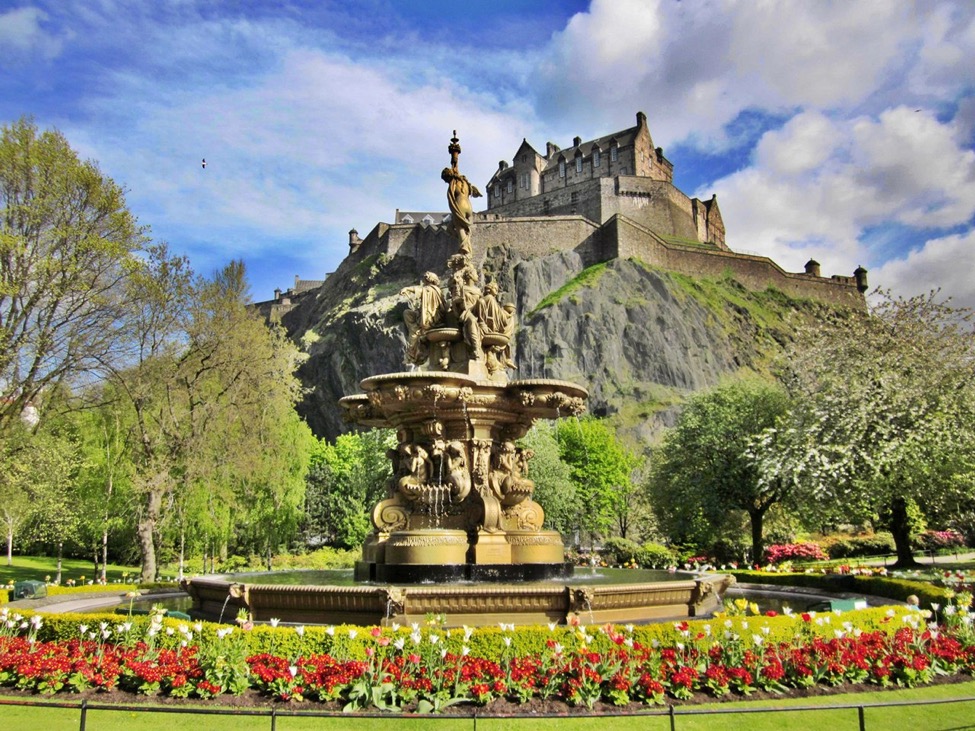 A cultural immersion and professional development institute sponsored by the International Association of Marriage and Family Counselors, a division of the American Counseling AssociationWelcome to the Scotland Counseling Institute!On behalf of the International Committee of the International Association of Marriage and Family Counselors (IAMFC), a division of the American Counseling Association, it is our pleasure to invite you to join us for the 3rd annual Scotland Counseling Institute which will convene July 16-22, 2019 at Pollock Halls, University of Edinburgh (UK). The Scotland Institute is an international gathering of counseling professionals that serves to develop professional relationships, expand intercultural understanding, and facilitate the exchange of knowledge and research in the fields of counseling, family therapy, and psychology. The Scotland Institute takes place immediately following the Oxford Family Counseling Institute (July 9th-16th.) Individuals have the option of attending both programs, or either program separately. The Scotland Institute brings together an international group of educators, practicing professionals, and graduate students who wish to share and learn more about a wide-range of issues relating to counseling education, ethics, and practice.  In addition to family counselors, marriage and family therapists, psychiatrists, and psychologists; the Scotland Institute includes educators, school counselors, substance abuse counselors, and related mental health and “helping” professionals. In recent years the UK Institutes has included colleagues from throughout the USA, as well as the United Kingdom, Turkey, Malaysia, Taiwan, Saudi Arabia, China, Nigeria, Cyprus, Bahamas, Canada, and Mexico.  The Scotland Institute features several unique professional development forums, as well as presentations from scholars and clinicians. Additionally, the Scotland Institute provides a “cultural immersion” experience into contemporary Scottish society. In order to facilitate the building of collegial relationships and provide an intimate forum for sharing ideas, the 2019 Scotland Institute is limited to a maximum of sixty participants. After you have reviewed the attached information, please let us know if you have any questions concerning the 2019 Scotland Counseling Institute.  We welcome your participation and hope you will consider joining us in Edinburgh this coming July.Sincerely,Dr. Brian Canfield, IAMFC Director of International Education and DevelopmentDr. Irene LeBlanc Canfield, Registration Co-OrdinatorDr. Shawn Patrick, Scotland Institute Co-DirectorDr. John Beckenbach, Scotland Institute Co-DirectorInformation and RegistrationAbout the Scotland Counseling Institute	Steeped in history and tradition, Edinburgh offers an ideal setting for the Scotland Counseling Institute. The Scotland Institute is open to educators and practicing professionals who wish to gain knowledge about contemporary counseling issues – as well as graduate students who wish to incorporate a study-abroad experience into their professional training. In order to ensure an intimate professional experience among attendees, the Scotland Institute is limited to a maximum of forty (40) participants. Early registration is highly recommended.  Institute attendees interact in a small group setting of international colleagues composed of graduate students, family counselors, mental health counselors, school counselors, substance abuse counselors, educators, and other counseling professionals from around the world. Participants include national and international leaders in counseling, family counseling, marriage and family therapy, and related mental health fields. The venue for the Scotland Family Counseling Institute is the Pollock Halls, University of Edinburgh.This immersion experience into Scottish culture, along with the international representatives attending the institute, provides a unique opportunity to learn about issues influencing our profession and societies. Participation in the Scotland Counseling Institute is open to educators, graduate students, and practicing professionals who wish to gain a broader understanding of issues in the field of counseling from an intercultural perspective. The Scotland Institute offers continuing education credit – as well as an opportunity for graduate students to incorporate a study-abroad experience into their education and professional training. In addition to scholarly presentations, the Institute includes informal discussions and sponsored field trips to various sites in Edinburgh and other parts of Scotland.Edinburgh, ScotlandScotland is part of the United Kingdom, along with England, Wales, and Northern Ireland.  In recent years, a public referendum voted to remain part of the UK, rather than seek full independence. However, Scotland has its own Parliament and unique legal system. As the capital city of Scotland, Edinburgh provides a rich cultural destination. The elegant Georgian streets of 187th century “New Town” are set against the dramatic backdrop of Edinburgh Castle and the medieval turrets and spires of “Old Town”, the “Royal Mile”, and Holyrood Palace. As a Center of Education, the University of Edinburgh was first established in 1583 and has played a pivotal role in academic achievements for centuries.The University of Edinburgh Pollock Halls venue of the Scotland Counseling Institute features modern residence halls, dining facilities, and an on-campus pub. Pollock Halls is located adjacent to Holyrood Park and is in the shadow of “King Arthur’s Seat” a 900-foot mountain (extinct volcano) which offers a panoramic view of the city (Hiking the mountain on the foot path takes about one hour). Pollock Halls is a short taxi ride, or 20-30 minute walk, to Holyrood Palace, Edinburgh Castle, and the “Royal Mile”.Presenting at the Scotland Counseling Institute. Professionals who have an interest in presenting a research paper, workshop, or poster session relating to counseling issues may submit a proposal to the Scotland Institute Program Committee. Unique to the Scotland Institute, presenters can opt to present in a symposium, or “roundtable,” format, allowing for group sharing of ideas. Counselors who want to consult on client-related issues, or researchers who want to iron out ideas for a project, could especially benefit from this format. Graduate students may submit a poster session proposal or co-present with a professor. Presentations will be accepted on a “rolling basis” until open presentation slots are filled. Accepted presenters will be notified within 30 days of program application submission. Presentation proposals that expand clinical skills and knowledge, illuminate original research, and offer interactive/experiential opportunities are particularly encouraged. Our reviewers offer feedback on proposals with the goal of helping presenters tailor material towards the unique format and experiences provided by the Institute. Accepted presenters have the opportunity to collaborate with institute planners on adapting, editing, or expanding upon initial proposals. All presenters must register and pay the appropriate institute registration fee. (See additional information at the end of this packet)Continuing Education Credit – Upon request, institute participants will receive a continuing education certificate verifying up to 24 contact hours of continuing education credit (including up to 3 hours of continuing education in the area of “ethics”).  Graduate Course Credit – We anticipate that graduate course credit in several topic areas will be made available through participating accredited university partners. Course credit is typically offered in a “hybrid” instructional format consisting “online” content instruction in conjunction with the “on site” activities. Registration and tuition for course credit is arranged directly with the sponsoring university. Please note: The Scotland Institute does not directly award course credit.  Individuals seeking graduate credit must meet registration required as outlined by the specific sponsoring university program.2019 IAMFC Scotland Counseling Institute – ScheduleTuesday, July 16		Arrival check in and welcome reception – Pollock HallsWednesday, July 17		Opening session, PresentationsThursday, July 18 		Open day – Sponsored day tripFriday, July 19		PresentationsSaturday, July 20		PresentationsSunday, July 21	 	PresentationsMonday, July 22		Institute concludes, housing check out and departureInstitute HousingThe standard registration fee includes six nights of housing (16th to 22rd July) in a twin room (two people, double occupancy) with “Ensuite” private bath. For an additional fee, participants may reserve a private (single occupancy) room.  Due to room reservation requirements, a single occupancy room upgrade must be selected at the time of initial registration. INSTITUTE REGISTRATION OPTIONS AND FEES (Per Person)	Option 2Methods of PaymentFull payment of the Institute registration fee payment is required to secure a participant slot and is required at the time of registration. We accept four forms of payment:Check (personal check, bank check or money order) payable to “Counseling Associates International, LLC” – submitted with application forms.Credit Card – complete the attached “credit card payment authorization form” and submit with the application. A 5% bank processing fee will be added to all credit card payments.Bank Wire Transfer – Registration fees may be paid directly to our bank by wire transfer.  Bank instructions will be provided upon request. Please add a $40 wire transfer fee to all Bank Wire Transfer payments.Cash – We can accept payment by cash in US Dollars or British Pound Sterling for “on-site” registration. On-site registration is limited on a “space available basis” and cannot be guaranteed.International Participants - “Letter of Invitation” Upon request, we will issue a “letter of invitation” to an international participant requiring documentation for visa application purposes for entry into the United Kingdom (not required of USA citizens.)Expenses covered by the standard registration fee:Six nights housing at Pollock Halls, University of Edinburgh – 16-22 July 2019Daily full Scottish breakfast (served from 8:00 a.m. to 10:00 a.m.) Sponsored Day Trip (Thursday)Expenses not covered by the program:Airfare to the United KingdomGround transportation within Edinburgh and Scotland (other than sponsored Day trips)Meals, other than breakfastPersonal and incidental expensesKey Dates December 31, 2018	Early Registration discount closesJune 1, 2019		Regular registration closesJuly 16, 2019		Housing Check-in at Pollock Halls (3:00 p.m. room check in) July 22, 2019	Housing Check out – depart campus (10:00 a.m.) IMPORTANT INFORMATIONDual Registration for the Oxford Family Counseling Institute and Scotland Counseling InstituteIndividuals who register for both the Scotland Institute and Oxford Institute will be provided with a 10% discount on the Oxford Institute registration and deluxe coach transportation from St. Hilda’s College, Oxford University to Pollock Halls, University of Edinburgh on Tuesday 16 July 2019 at no additional cost. Individuals attending both programs should consider purchasing a “multiple city” airline ticket – arriving into London Heathrow Airport (LHR) and departing from Edinburgh International Airport (EDI).FAQs – Frequently Asked QuestionsWhat is the purpose of the Scotland Counseling Institute?  The Scotland Counseling Institute is organized as a small international gathering of practicing counseling professionals, educators, graduate students, and others who share an interest in family therapy/counseling issues.  It combines a professional development event with a “study-abroad” cultural immersion experience into contemporary Scottish society. The UK Institutes in Oxford and Edinburgh has been offered in various formats on a more or less annual basis since 1996.How large is the institute?  From the beginning, the Scotland Institute has remained by design a small event – sixty participants, or less. This size allows the Institute to offer a personal experience for participants. If you are seeking the anonymity of a large conference, the Scotland Institute is probably not for you. The institute is a truly international event and provides a unique “networking” opportunity with colleagues from the USA, England, and other countries. In recent years, UK Institute has included participants from throughout the USA, as well as from the UK, Germany, Turkey, Malaysia, Cyprus, Saudi Arabia, Nigeria, South Africa, Mexico, Bahamas, China, and Taiwan. The Scotland Institute promises to provide you with unique experiences that past participants have found personally and professionally enriching. Each year, the Scotland Institute includes a number of returning attendees. Who may attend? The Scotland Counseling Institute is open to graduate students and professionals in counseling, marriage & family counseling/therapy, and related fields, and others (e.g. educators) who share an interest in counseling/therapy education, training, supervision, practice issues, as well as international counseling issues.  I would like to make a presentation in Edinburgh, how do I go about submitting a proposal? All Scotland Institute presentation submissions are “peer-reviewed” and selected by members of the Scotland Counseling Institute Program Committee.  Program presentations must relate to some aspect of counseling training, education, and practice – but we will also consider topics that relate to supervision, school counseling, substance abuse treatment and recovery, working with special populations, ethics, and issues relating to cultural diversity. The Institute strives to balance professional learning opportunities with cultural immersion experiences. As such, program presentation space is limited and program selection is competitive. However, every effort is made to accommodate participants who wish to share their knowledge and expertise. In addition to content sessions, the Scotland Institute also offers a “poster session” for presentation and informal discussion of clinical and research topics in a seminar format. To be considered for a presenter role, send a brief description of your program proposal to email jbeckenbach@icloud.com for review by the program selection committee. In the event a program is not practicable due to time constraints, etc. - we will attempt to combine program proposals that share a common theme, including panel presentations on critical issues. All presenters must be registered for the Institute and will be acknowledged in final program materials. Presentation at the Scotland Institute constitutes a professional presentation at a “peer-reviewed international conference.” What does the institute registration fee cover? The cost of the Scotland Institute includes six nights of housing with daily breakfast, and access to all Institute programs and events, including a sponsored day trip. The cost of airfare, ground transportation to Edinburgh, lunch and dinner, and incidental expenses are not included in the institute registration fee.What if I wish to extend my stay and travel on my own? In past years, many participants have engaged in independent travel before and/or after the dates of the Institute – often with other Institute participants. The Institute organizers have traveled extensively throughout the UK and Europe and will be glad to offer suggestions and facilitate connections with other Institute participants who share common interests.I don’t want to be just a “tourist,” will I have a chance to meet and interact with people from Scotland and other countries? Absolutely! – Scottish people (and Institute participants!) are very friendly and you will have ample opportunity to meet and interact with people who live in Edinburgh, as well as participants from other countries. A number of long-standing friendships and professional relationships trace their origins to initial Institute events and gatherings.I have additional questions, who should I contact?  If you have any questions concerning the Scotland Summer Counseling Institute, travel to the UK, and/or suggestions for independent travel before or after the Institute dates, contact any of the Scotland Institute Staff.  Scotland Institute Staff Contact InformationDr John Beckenbach, Co-Director, Scotland Counseling InstituteTelephone: 636-459-0918, Email: jbeckenbach@icloud.comDr. Brian Canfield, IAMFC Director of International Education and DevelopmentTelephone: 985-974-8405, Email: bcanfield@fau.eduDr. Shawn Patrick, Co-Director, Scotland Counseling InstituteTelephone: 636-459-0927, Email: spatrick73@icloud.comDr. Irene Canfield, Registration Coordinator, Scotland Counseling InstituteTelephone: 985-974-8423, Email: LPC8599@aol.comEnrollment Information - At the end of this information packet is an enrollment application. To register for the 2019 Scotland Institute, complete the enrollment application pages and return with full payment (minus/plus any applicable discount and housing upgrade adjustments) payable to “Counseling Associates International, LLC” Return all application materials and full payment or deposit check to:Scotland Counseling Institutec/o Dr. Irene L. Canfield1915 SW 9th AvenueFt. Lauderdale, Florida 33315USATRAVEL INFORMATIONBefore you TravelIdentification - You will need a valid Passport to enter the United Kingdom and re-enter the United States or your country of residence. If you are a USA resident and do not yet have a passport, you may make application at most United States Post Offices. Allow at least six weeks to apply and secure a passport if you are a USA citizen, or you may obtain a passport more quickly (typically within two weeks) by paying an expedited application fee.International Participants (non-USA Citizens) - If you are a citizen or subject of a country other than the USA, you should contact the British Consulate in your home country regarding visa requirements for entry into the United Kingdom. As requested, the Scotland Institute will provide you with a “letter of invitation” to assist with the travel visa application process.Travel Safety – Despite the periodic news reports, travel and study in the United Kingdom in general (and Edinburgh in particular) remains statistically a relatively safe activity with minimal risk. However, it is always a good idea to have a companion when going out in the evening.  Stay in familiar areas and use good judgment when venturing out. The only “crime” we have experienced over the past twenty years in our visits to the UK have been a couple of “pick pocket” attempts in the crowded tourist areas, a stolen camera, and a stolen passport. Always keep your purse or backpack closed and valuables secure when out and about. Using reasonable precaution and common sense, you are at no greater safety risk in the United Kingdom than in any other major city in the USA or abroad.  Medical – Let your physician know that you will be visiting the UK. Minor medical issues may be paid “out-of-pocket” in the UK at NHS clinics at little or no charge – but there is no guarantee of this. Please check with your health insurance company to ascertain the extent of your policy coverage in the United Kingdom to ensure that you have adequate medical insurance coverage in the event of illness or accident. Bring documentation for any prescription medicines that you will be bringing with you, as well as any relevant health information (such as blood type, diabetes, special needs, etc.). All Institute participants must maintain personal health insurance coverage while in the UK in case of a medical emergency. Each participant is solely responsible for the cost of necessary medical treatment or medical evacuation home, in the event of accident or illness. Please note: Major airlines offer “travel insurance” which may be purchase at the time you buy your airline ticket purchase.  Travel to Edinburgh – If you are only attending the Scotland Institute, Edinburgh International Airport (EDI) is the recommended arrival/departure airport into Scotland. If you plan to attend both the Oxford Institute and the Scotland Institute – you should consider a “multiple city” airline ticket with arrival into London Heathrow Airport (LHR) and departure from Edinburgh International Airport (EDI).Travel from Edinburgh International Airport to Pollock Halls, EdinburghTaxi service from EDI to Pollack Halls cost approximately 25 pounds (one way)Packing for the Trip.  PACK LIGHT - you should limit yourself to one rolling suitcase and a personal bag (such as a “back pack,” computer bag, etc.) If you cannot personally carry everything with relative ease, you have packed too much! There may be times when you will be required to carry your belongings, unassisted, up a flight of stairs, and perhaps several blocks between taxi cabs, airport check in, train platforms, bus stations, etc. Dress – Attire for all institute events is “business casual”. In the month of July, Scotland usually has a mild climate. You should pack clothes appropriate to spring or early fall in the USA (sweaters, light jackets). However, this past year the group experienced several days of very warm weather (global warming?) with temperatures in the high 80s. Scotland is also known for daily rain showers. Comfortable walking shoes are essential. Clothing stores in all price ranges abound in Edinburgh, so you can buy what you need, should you find yourself wanting. Laundry facilities - Coin operated laundry facilities are available at Pollock Halls.  Airline Luggage Fees – Most international flights allow one checked bag at no cost.  However, some airlines impose a fee for checked bags. Please consult with your airline regarding their policy. Since porters won't be available in some places, don't bring what you can't carry yourself.Money – ATM cards work everywhere and provide direct access to your bank for cash withdrawals in British Pound Sterling at the most favorable exchange rate.  However, you will need to have a four-digit code, since the European ATMs (called “Cash Points” in the UK) won’t accept longer codes. Also, if you lose your ATM card, you may be “out of luck” – though your bank may have a partner bank in the UK.  As such, we recommend bringing a spare ATM card, or some back up traveler’s checks. Major credit cards are widely accepted.  Dollars (cash) or traveler's checks can be readily exchanged into British Pound Sterling for a modest conversion fee. American Express offices do not charge a commission fee on American Express Traveler’s checks (but they have a somewhat less favorable exchange rate compared to ATM cash machines and credit cards. Minimum allocation for food should be $40 per day (a bit more than the cost of fast food in the USA), plus any spending money. Add to this the cost of incidental purchases. Again, credit and debit cards are widely accepted everywhere.Incidental Expenses - Expenses not expressly covered by the Institute are the responsibility of the participant (i.e. - meals other than breakfast, incidental expenses, bus fare, taxi fare, personal items, cost of medical treatment, travel for non-sponsored side trips, etc.) Food – A full Scottish daily Breakfast served in the Pollock Halls dining hall is included in the Scotland Institute housing fee. Lunch and dinner may be purchased at a multitude of eating establishments on campus and within a short walking distance from Pollock Halls.  Although we often eat in groups, the cost of meals is "on your own". Edinburgh offers a great diversity regarding meal options, with prices starting at about $8 for a “fast food” meal (McDonalds, KFC, Pizza Hut.)  If your palate seeks more authentic fare, many pubs serve meals that are tasty and relatively inexpensive (“Haggis”, Pot pie, “bangers and mash”, curry, etc.). The cost of food per day will vary from person to person based on individual preferences. You should plan on bringing money equivalent to what they would spend eating out at home. Among the best ethnic food in the UK is “Indian” food (India having once been the “jewel of the British Empire” – there is a large “Indian-British” community in the UK.)  A multitude and vast variety of fast food and sit-down restaurants of every type may be found in Edinburgh.  Field Trips - In addition to workshops and presentations, the Institute schedule includes a sponsored day trip – destination TBA.Independent Side Trips - A number of participants elect to engage in independent travel before and/or after the Institute dates, either alone or with other institute participants who share similar interests. The Institute organizers have traveled extensively throughout Scotland, the United Kingdom, and Europe and will be glad to offer suggestions. Outside of scheduled presentations and program sponsored field trips, all "extra-curricular" activities and travel are entirely optional and “one your own.” Each participant is encouraged to pursue their own interest and set their own pace concerning such activitiesTraveling in Edinburgh – Edinburgh is a very pedestrian friendly city and it is quite possible to walk anywhere in the city center. Other options include taxi, and local buses. An “all day bus pass” offers unlimited use of the Edinburgh bus and may be purchased on any bus. Housing– The Scotland Institute fee include six nights of housing at Pollock Halls, beginning on Tuesday 16 July and concluding Monday 22 July. Early Arrival and/or Extended Stay Housing is typically available through the Pollock Halls housing office. However, you will need to contact Pollock Halls directly to arrange your own booking(s). Other options include local “bed & breakfast” accommodations throughout the city.  Refund policy on unused lodging- Scotland Institute participants who arrive late or depart early, or who depart from the group travel itinerary and/or stay at locations other than program designated housing, will not be entitled to a refund or credit for unused travel or lodging. Estimated cost of daily personal expenses – It is recommended that you plan on a minimum of $40 USD per day for food and incidental expenses during your time in Scotland. Major credit cards are widely accepted throughout Edinburgh.Spouse and companion participation – The Scotland Institute welcomes spouses and travel companions. Since our housing contract with the University of Edinburgh is on a “per person” (rather than “per room”) basis, the cost for a spouse or companion sharing a twin room with an institute participant is the same rate as the normal registration fee. However, the same discounts (“early registration,” “returning participant,” etc.) are provided on the same basis as the sponsoring professional participant. A Spouse or travel companion must complete, sign, and submit all registration forms, which should be submitted at the same time as the sponsoring professional participant’s registration materials and payment.Accompanying Children – a minor child may share a room or have an adjacent room with their parent(s). Due to our housing contract, each child over the age of two years, requiring a bed will occupy one participant slot. As such the fee for a child sharing a room with a parent is the same as a spouse or companion (subject to the same discounts afforded to the parent registrant.)  The Institute does not provide or have access to child care services and supervision of children is the responsibility of the parent and will be required at all times. Children, spouses, and travel companions are welcome to participate in all Institute events and field trips. However, children are typically not permitted in institute presentation sessions due to subject matter and topic content, unless prior arrangements have been made with the presenter and Institute Director. Please contact us to discuss your particular circumstances and needs.For additional information about the Scotland Institute, Oxford Institute, and other IAMFC sponsored international programs, please contact Dr. Brian Canfield, IAMFC Director of International Education and Development, via E-mail at bcanfield@fau.edu or cell phone (+1) 985-974-8405.<REGISTRATION FORMS BELOW>2019 SCOTLAND COUNSELING INSTITUTEREGISTRATION FORMSPlease return all pages of the application packet with full payment or depositPARTICIPANT REGISTRATIONForm 1 (required)Full Name_____________________________________________________________________Preferred Mailing Address	________________________________________________________________________________________________________Mailing code or Zip code _____Country of Residence ___________________________________________________________Country of Citizenship ______________________Passport Number ______________________Date of Birth ____________________________Telephone _____________________________ E-Mail ________________________________Emergency Contact (please include, name, email, and telephone number)______________________________________________________________________________Your position or work title _________________Primary Work Setting_____________________Registration Type (please check as appropriate):______ Student – enrolled in a degree program. (if yes, please provide name of University and program of study: ________________________________________________________ Professional - (Post-degree professional, Licensed Professional Counselor, etc.) – please include job title, work setting, or organizational affiliation:__________________________________________________________________________________ Accompanying spouse, child, or travel companion of an enrolled student or professional attendee - Please provided details:_________________________________________________________________________________________________________________________________________________________Form 2 (required)Participant AgreementThis agreement is entered into between the “Scotland Counseling Institute” - a sponsored program of the International Association of Marriage and Family Counselors (IAMFC) operated by “Counseling Associates International, LLC” - herein after referred to as the “Scotland Institute” and_______________________________; herein after referred to as “Participant”. Both the Scotland Institute and Participant agree to the following:Housing – The Scotland Institute shall make available nightly housing (shared, double occupancy, unless upgrade is confirmed) beginning no later than 3:00 PM on Tuesday, July 9, 2019, with check out and departure no later than Monday, July 16, 2019 at 10:00 AM. Travel – The registration fee does not include international airfare, or in-country transportation costs to and from Pollack Halls, University of Edinburgh. Participant shall be responsible for the cost of all transportation in Scotland, unless otherwise noted. Medical Expenses – Participant affirms adequate medical coverage while in Scotland. Participant assumes responsibility for the cost of any medical treatment, drugs, or transportation incurred on behalf of the participant as deemed necessary by program staff in the event of illness or accident.  Participant assumes responsibility for the cost of transportation to a medical facility in the United Kingdom, or in the event a return to their home country is necessitated by accident or illness.Meals -- Except for breakfast, the cost of all food and meals is the responsibility of participant, at participant’s expense.Incidental and non-specified expenses -- Participant shall be responsible for all personal expenses not otherwise expressly covered in this agreement. In the event that Participant is alleged liable for damages of any kind, Participant shall be responsible for ameliorating any such liability, including the necessary cost of legal defense, etc. Participant shall be responsible for the payment of any fines, court costs, or damages for which the Participant is held legally liable.Field trips – Unless otherwise noted, each Participant shall be responsible for the cost of their own transportation and/or admission fee to any historical site, museum, or other venue.  Unused Housing or Transportation – No credit or refund shall be provided for any portion of housing, events, or transportation not utilized by the Participant for any reason.Non-Institute Activities --With the exception of Institute meeting times, field trips, and group transportation, Participants are “on their own” regarding free time and activities. Participants are encouraged to arrange activities of mutual interest with fellow institute participants, as desired. Release of Liability – Participant agrees to “hold harmless” IAMFC, Counseling Associates International, LLC, Dr. Brian S. Canfield, and Scotland Institute employees, staff, and agents from any damage or liability of any kind what-so-ever, other than expressly stated in this agreement.Refund policy – Before May 1, 2019; a full program fee refund will be provided, minus a $250 administrative fee. Due to housing and travel booking commitments, no program fee refund will be provided after May 1, 2019 - regardless of circumstances. However, in the event a participant is unable to attend the institute, a substitute is allowed, provided the substitute participant meets and agrees to all Institute participation requirements.Modification – The Scotland Institute reserves the right to alter the travel itinerary and housing venue and other aspects of the program as circumstances may warrant. I agree to the Participant Agreement terms as stated._____________________________________________________________________________________Scotland Institute Registrant name (parental signature, if minor child under the age of 18 years)   DateForm 3 (required)REGISTRATION FEE WORKSHEETName of Registrant __________________________________________________________________Please total the registration fee, single room upgrade (if applicable), and all applicable discounts:Option 1 (Per Person)Option 2Form 4 (optional)Credit Card Payment Authorization Agreement2019 Scotland Counseling InstituteJuly 16 – 22, 2019Edinburgh, Scotland (UK)Name (institute participant): ___________________________________________In addition to registration fee payment by check (bank or personal), the Scotland Counseling Institute is able to accept credit card payment for registration fees. Credit Card payments are processed through a designated “Square Account” and deposited in the Scotland Institute Account. A follow-up email receipt will be emailed upon successful completion of a credit card payment transaction. Please note that in addition to the authorized payment amount, a 5% credit card transaction fee will be added to all credit card payments.Please return this authorization agreement, with your registration documents, (or send separately as an email file attachment to DrBSC@aol.com) Information must be complete and legible. All major credit cards are accepted. However, due to banking regulations in various countries, we are only able to guarantee acceptance of credit cards with a billing address in the USA.  If you have any questions, please email us at DrBSC@aol.com Thank You!Name on Credit Card: _________________________________________________Type of Card: ________________________________________________________16-digit Credit Card number: ____________________________________________Expiration Date: _______________________ CVV code: ___________Billing Zip Code: _________________________________________Email Address: __________________________________________Phone Number: __________________________________________Your signature below will be considered the “signature on file” authorizing payment as noted on the participant registration form (plus 5%)Amount of authorized credit card payment (please note that a 5% transaction fee will be added to this amount). _______________________________Signature: ____________________________________Date: ____________________Form 5 - Presenter Proposal Form (optional)2019 Scotland Counseling InstitutePresenter Application InstructionsThe Scotland Counseling Institute welcomes papers, program presentations, poster sessions, or brief workshops by counselor educators, scholars, and researchers. Students may co-present with an establish researcher (typically doctoral level), a licensed professional, faculty member, or submit a proposal for inclusion as a “poster session.” All presentations should relate to some aspect of counseling education, supervision, and counseling practice. Professional topics relating to the counseling profession, school counseling, substance treatment, ethical issues, and intercultural counseling issues are also considered for program review and presentation.  Presentation submissions to the Scotland Institute are “peer reviewed” by members of the Scotland Institute Program Committee, based on scholarship and topic relevance.To submit a proposal - Send an email with “<your name> Scotland Proposal” in the subject line. Include a page attachment (MS Word only) addressing:1)    Presentation Title and a 2-3 sentence “description” for inclusion in program schedule2)    A one-page Summary of the proposed presentation. We are particularly interested in getting a sense of how you will convey your topic to the audience.3)    Preferred Presentation Format: “poster session”, “90-minute education session”, or “roundtable discussion”5)    Presentation focus (e.g., research, clinical, supervision, etc. 6)    Primary Audience (e.g. student, new professionals, all audiences, etc.)7)    Name(s), full contact information, and abridged CV for each presenter.  Please indicate the name of the “lead presenter,” if there are multiple presenters. (Please note that all listed presenters must register for the Institute.)Email program presentation proposals to Dr. John Beckenbach at: jbeckenbach@icloud.com.Presentation Proposals will be evaluated and applicants will be notified of the status of their presentation proposal typically within three weeks of submission. Accepted presentations will be added to the Institute program schedule on a “rolling acceptance” basis until all open presentation slots are filled. All presenters must be registered for the Institute in order to confirm presentation acceptance and all presentations will be listed in the final institute program.  2019 Scotland Counseling InstituteRegistration Check list Please return the following items:______Scotland Institute Registration Form (required)______ Participant Contract (required)______ Registration Fee Worksheet (required)______ Passport cover page - scan or photocopy (required)______ Presentation Proposal (optional)______ Credit Card Payment Authorization Form (if paying by credit card)Please return the above forms, along with full payment to “Counseling Associates International, LLC", (or include the Credit Card authorization) to:Scotland Counseling Institutec/o Dr. Irene Canfield1915 SW 9th AvenueFt. Lauderdale, Florida 33315 (USA)Please note: Registration forms will not be processed and program presentation proposals will not be confirmed without accompanying payment. Registration Option 1A Shared twin room with private bath Two beds, two people only$1,600 RegistrationRegistration Option 1BSingle Room with private bath One bed, one person only+$400 single room occupancy supplement“Early Registration” DiscountFor registrations paid in full by December 31, 2018. 10% discount“Returning Participant” DiscountFor registrants who have previously participated in an IAMFC program in the UK 10% discountScotland and Oxford “Dual registration discount”For individuals who also register for the Oxford Institute 10% discountRegistration Option 2 Academic and cultural program only (no housing or meals) For individuals who wish to arrange their own off-site accommodations (no housing or meals)  $895Registration Option 1A Shared twin room with private bath Two beds, two people only$1,600 RegistrationRegistration Option 1BSingle Room with private bath One bed, one person only+$400 single room occupancy supplement“Early Registration” DiscountFor registrations paid in full by December 31, 2018.10% discount“Returning Participant” DiscountFor registrants who have previously participated in an IAMFC program in the UK10% discountScotland and Oxford “Dual Registration Discount”For individuals who register for both the Oxford and Scotland Institutes10% discount                 TOTALRegistration Option 2 Academic and Cultural program only (no housing or meals)For individuals who wish to arrange their own off-site accommodations (no housing or meals at Pollock Halls)$895